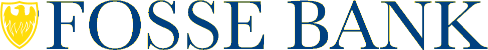 Job description The successful candidate will:Be part of the school communityBe responsible for the safety of all the children by following Fosse Bank policies and procedures at all timesBe efficient, keeping careful daily records and communicating these to the school office Enjoy supervising children playing outside, weather permittingPlan activities for indoor playMaintain successful relationships with our children, ensuring a mixture of calm and excitement according to the needs of the children, having respect for any social, cultural, linguistic, religious, ethnic, or learning differencesForm good working relationships with parents who collect their children from youRecognise any safeguarding concerns and pass them on to the appropriate personManage any small first aid needsTea time snacks are provided by the catering company but you will manage a ‘sit down family teatime’You will have: plenty of outdoor space, indoor resources and support from the Senior Leadership TeamPerson SpecificationHave a minimum of NVQ Level 3 or equivalentBe a role model to the childrenBe friendly, kind and flexible Be enthusiastic about inspiring our childrenBe efficient in planningBe reliableHave a first aid qualification or be prepared to train